VII-сессия    г. Алдан                                                                                                          «30» мая 2019  г.РЕШЕНИЕ № 7-8Об утверждении Положения о бюджетном процессе в муниципальном образовании «Алданский район»         В целях приведения Положения о бюджетном процессе МО «Алданский район», в соответствии с изменениями, внесенными в Бюджетный кодекс Российской Федерации, другими изменениями федерального и республиканского законодательства,Алданский районный Совет депутатов РС (Я) решил:Утвердить Положение о бюджетном процессе МО «Алданский район» в новой редакции согласно приложению № 1.Признать утратившим силу решение Алданского районного Совета от 29 декабря 2015 года № 22-5 «Об утверждении Положения о бюджетном процессе в муниципальном образовании «Алданский район» Разместить настоящее постановление на официальном сайте муниципального образования «Алданский район».Председатель Алданского районного Совета  депутатов РС(Я)                                                                         Л.Н. Князев Глава МО «Алданский район»                                                               С.Н. Поздняков                   АЛДАНСКИЙ  РАЙОННЫЙСОВЕТ ДЕПУТАТОВРЕСПУБЛИКИ САХА (ЯКУТИЯ)IV СОЗЫВА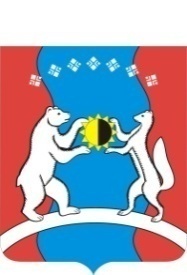 САХА ӨРӨСПҮҮБҮЛҮКЭТЭАЛДАН  ОРОЙУОНУНДЬОКУТААТТАРЫНСЭБИЭТЭ